Rocky Minor Hockey AssociationBoard Meeting May 10, 2018
6:00pm at Christensen Sports & Wellness Center, RMHIn Attendance: Wes Tomyn, Scott Austad, Trisha Datema, Rob Sims, Tracy Vanderaa (Left early @ 7:20), Toni Alexander, Corrie-Jo Robinson (Late, entered @ 7:08), Cary Madsen, Teresa Johnson (Late, entered @ 7:06), Desmond KleinscrothAbsent: Jim Smith, Tasha Steel, Carrie OpdenDries, Nicky CurrieMeeting began at 6:12pmTreasurer’s Report: Rob presented the budget. Based on the budget, with the cost of ice increasing, the cost of insurance increasing and the cost of referee fees increasing, RMHA will see a rise in registration of $60 which also includes socks and name bars for the Novice division and up. The registration fees for the 2018/19 season will be Initiation-$575.00, Novice-$690.00, Atom-$835.00, PeeWee-$905.00, Bantam-$985.00, Midget-$1045.00. Additional costs will be $75.00 for tryout fees and $150.00/player for the volunteer bond. Registration fees will be due in full October 1st unless arrangements are made with the office manager or registrar at the time of registration.Motion made by Des to add $60 to registration fees to help cover increasing costs of ice, insurance, referees, socks and name bars for the Novice division and up. Seconded by Scott, motion passed.Motion made by Rob to accept the budget as presented, seconded by Cary, motion passed.Rob received an email today regarding the Oilers 50/50-more information to follow.New jersey styles were presented and accepted, opposed by 1President’s report:Wes deferred to Des and Scott.Vice President’s report: Des attended the CAHL meeting on May 9-main topic of discussion was the Novice program. 3 proposals were brought forth, 1-keep the current format, 2-go to half ice for first years and full ice for second years, or 3-ignore Hockey Alberta all together. CAHL will wait until their September meeting to decideDes attended the WCMHL meeting-again, the Novice program was the main topic of discussion, they are waiting until their August meeting to decide.Des provided some information on the 1st Shift Program. Registration for this will open June 1st, they will only take 30 players. The cost of the program is $199/player. October 23, 1st Shift will come to the arena to give information to participants and get the sizing done for all registered players. Ice times to come approximately 2 weeks after that.Office Manager: Pictures will be booked to be taken on an ice surface this year instead of the community centre. The date of the pictures will be Wednesday November 7, 2018.Registrar Report: We will not be returning players until June 1 as per Hockey Alberta.Registration for the 2018-19 season will open June 1 and close June 30. Will re-open July 1-20 with an additional $200 late fee implemented on July 1As per Hockey Alberta, no 4 year old children will be allowed to register to play hockey, they will need to go to CanSkate/CanPower.Team numbers will be presented at the June 21 board meeting.Referee in Chief: Nothing to reportRisk Manager report: Nothing to reportDirectors-nothing to reportNext meeting will be on June 21, 2018Motion made by Trisha to adjourn meeting, Seconded by Rob. Meeting adjourned at 8:15pm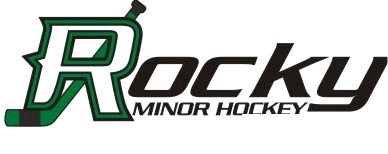 